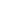 Monday List of Ex/Im Job Openings: 65 Jobs Available – 20 New Job Openings This Week(Source: Events & Jobs Editor)New Jobs* AAR WASS; Rockledge, FL; Trade Compliance Specialist; Job ID: 11636* AWS; Washington, DC; Senior Manager - AWS Public Policy, International Trade & Export Control Policy* Bombardier; Wichita, KS; Trade Compliance Specialist; Job ID: WIC04705* CargoLux; Frankfurt, Germany; Agent Customer Service FRA; Job ID: 769* Cobham; Richmond, VA; Export Compliance Manager; Job ID: 2020-4214* DFDS; Immingham, UK; Trainee Customs Clearance Clerk* FMC Corporation; Philadelphia, PA; Corporate Trade Compliance Specialist* Horiba; Northampton, UK; Import Export Assistant* HRL Laboratories; Malibu, CA; Contractor Program Security Officer* Infineon; El Segundo, CA; Production Management Specialist; Job ID: 306406* L3Harris; Rochester, NY; Procurement Associate; Job ID: SAS20201507-47920* Leonardo; Philadelphia, PA; Import Export Manager; Contact Details: gosia.still@leonardocompany.us * MD Helicopters; Mesa, AZ; Program Manager* SAAB; Järfälla, Sweden; Export Control Manager* Safran; Huntington beach, CA; Import/Export Trade Compliance Manager* Thyssenkrupp; Troy, MI; Trade Compliance Specialist* Tulan University; New Orleans, LA; Export Control Compliance Officer* UMASS Boston; Boston, MA; Assistant Director, ORSP Research Compliance and Integrity* Varex; Salt Lake City, UT; Export Compliance Analyst; Job ID: R0002131* Woongjin; Miami, FL; Logistics Operator - Bilingual (Spanish/English)Full List* Albemarle Corporation; Charlotte or Kings Mountain, NC; Trade Compliance Specialist; Contact Details: Bruno.Hennuy@albemarle.com * AM General; Auburn Hills, MI; International Compliance Analyst	* Amazon, Seattle, WA; Export Compliance Manager* Amplifier Research Corporation; Souderton, PA; Logistics and Export Compliance Specialist* Amplifier Research Corporation; Souderton, PA; Logistics and Export Compliance Specialist* APL; Laurel, MD; Import/Export Control Licensing and Compliance Manager* Arrow Electronics: Mexico City, Mexico; Transportation Coordinator II; Job ID: R172264* Arrowhead Products; Los Alamitos, CA; Trade Compliance Specialist* Autodesk; San Francisco, CA; Corporate Counsel, Trade Compliance; Job ID: 20WD43556* Bombardier; Philadelphia, PA; Global Head of Export Control (m/w/d)* Bombardier Aerospace; Wichita, KS; Export Control Specialist* Bruker; Madison, WI; Export Compliance Manager	* Bruker; San Jose, CA; Export Compliance Manager* Expeditors; Bedfont, UK; Customs Brokerage Clerk* FLIR Systems; West Lafayette, IN; Research Associate* Garrison & Sisson; Washington, DC; International Trade Associate* GKN Aerospace; Garden Grove, CA; Export Control Officer* GKN Aerospace; Garden Grove, CA; Export Control Officer* HD Supply; Atlanta, GA; Senior Import/Export Analyst - Trade Compliance; Job ID: 2020-39418* Hexagon Positioning Intelligence; Calgary, Canada; Trade Compliance Specialist; Job ID: 2019-1661* Hexagon Autonomy & Positioning division; Morton, IL; Trade Compliance Specialist; Job ID: 2019-1661; Contact Details: hr.nov.ap@hexagon.com * Hitachi; Rotterdam, The Netherlands; Contract Manager (m/f/d)* Honda;  Greensboro, NC; Trade Compliance Specialist; Job ID: HAC0000V9* Johns Hopkins Applied Physics Lab; Laurel, MD; Deputy Technology Control Office; 23914* KlearNow; Santa Clara, CA; Knowledge Manager* Leonardo DRS; Bridgeton, MO; Trade Compliance Specialist; Job ID: 100091; Contact Details: LaCreta Burns, 1-314-553-4460,  * Leonardo DRS, Inc.; Dallas, TX; Sr Manager Trade Compliance* Macom Technology Solutions Inc; Lowell, MA; Trade Compliance Analyst; Job ID: req853* Medtronic; Columbia Heights, MN; Associate Export Analyst	* Micron Technology Inc.; Boise, ID; Compliance Operations Supervisor; Job ID: 220124; Contact Details: justinsmith@micron.com * Peloton; New York, NY; Manager, Trade Compliance; Job ID: 2226183* Schaeffler Group USA; Fort Mill, SC; Export Control Specialist	* Schneider Electric; Boston, MA; Senior Manager of Export Controls* Sensate Technologies; Thousand Oaks, CA; Global Trade Compliance Specialist - Export Controls* Skechers USA Ltd; Bury St Edmunds, UK; UK Customs Compliance Lead; Contact Details: harvey.karlovac@skechers.com* SOSi; Reston, VA; International Trade Compliance Sr. Manager; Job ID 2020-3579* Steris; Mentor, OH; Import and Export Compliance Analyst; Job ID: 20692* Supermicro; San Jose, CA; Compliance Manager; Job ID: 10356* Tektronix; Solon, OH; Trade Compliance Analyst; Job ID: TEK009158* Thermo Fisher Scientific; Hillsboro, OR; Trade Analyst; Job ID: 132058BR* Thermo Fisher; Hillsboro, OR; Senior Trade Analyst; Job ID: 128510BR* Tradewin; Portland, OR; Trade Analyst	* Twist Bioscience; South San Francisco, CA; Sr Global Trade Compliance Specialist* Victaulic; Easton, PL; Trade Compliance Analyst* Wealth Ocean; Newport Beach, CA; Marketing & International Trade Specialist